Embassy Suites by Hilton10401 S. Ridgeview RoadOlathe, KansasFor reservations:  Call:  913 353 9280 or onlinewww.kansascityolathe.embassysuites.com3-letter code (KBI)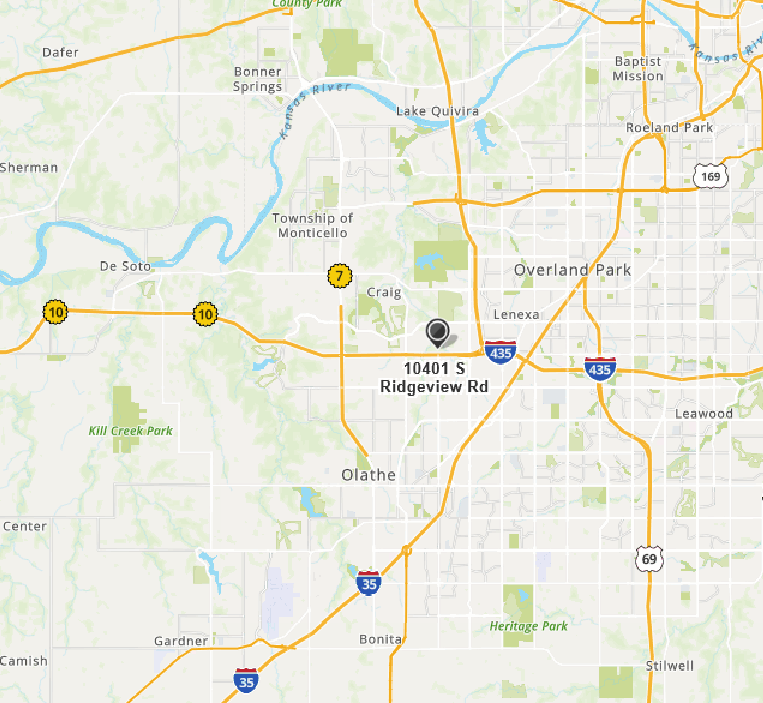 Room Rate:  $120.00 + Applicable TaxesReservations should be made prior to September 26, 2021 to receive seminar rate.  Please ask for the Tri-State Polygraph Seminar rate when making your reservations.  KPA CONTACT INFORMATIONPresident:                    Bruce PowersVice President:            John HarrisonSecretary/Treasurer:   Rebecka Schoenecker-StichChairman, Board of Directors:  Kelly DavisBoard of Directors:     Rick Lees                                    R. Mark Cantrell                                    Keith ThomasSeminar ScheduleWednesday, October 20, 202111:00 a.m. – 12:45 p.m.     Registration12:45 p.m. – 1:00 p.m.      Opening Ceremony1:00 p.m. – 5:00 p.m.        Comparative Testing Formats and Screening Principles – Chip Morgan5:00 p.m. to 6:00 p.m.       Association meetings6:00 p.m. to 8:00 p.m.       BBQ Dinner ProvidedThursday, October 21, 20218:00 a.m. – 12:00 p.m.      Countermeasures/or Computer vs. Manual Scoring – Chip Morgan  Noon – 1:00 p.m.             Lunch Provided1:00 p.m. – 5:00 p.m.        Generational Deception Detection (class focuses on the generation gaps and communication within these generations) – Amanda NosalekFriday, October 22, 20218:00 a.m. – 12:00 p.m.       Generational Deception Detection (class focuses on the generation gaps and communication within these generations) – Amanda Nosalek